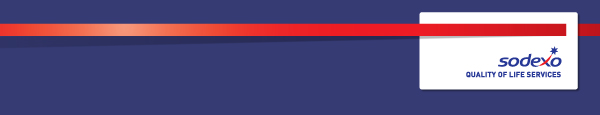 Function:Function:OperationsPosition:  Position:  Contract SupportJob holder:Job holder:Date (in job since):Date (in job since):Immediate manager 
(N+1 Job title and name):Immediate manager 
(N+1 Job title and name):Account ManagerAdditional reporting line to:Additional reporting line to:Position location:Position location:Sodexo TFL Contract1.  Purpose of the Job – State concisely the aim of the job.  1.  Purpose of the Job – State concisely the aim of the job.  1.  Purpose of the Job – State concisely the aim of the job.  Ownership for the delivery of a proactive administration function that supports the operational team to deliver Quality of Life services to our clients whilst remaining safe and compliant at all timesSupporting the senior and operational management to track tasks manage and deliver projects from start to finish including initial and final presentation. Responsible for the financial and operational support of the contract, promoting and developing the level of Financial and commercial awareness and associated skill within the management team and thereby adding value to the business.A requirement will be to formulate data in the agreed format ready for presentation to the client along with structured variance report highlighting trends and one offs.Work with operations and contract HR lead to support the delivery of all aspects of ‘Focus on Five’Ownership for the delivery of a proactive administration function that supports the operational team to deliver Quality of Life services to our clients whilst remaining safe and compliant at all timesSupporting the senior and operational management to track tasks manage and deliver projects from start to finish including initial and final presentation. Responsible for the financial and operational support of the contract, promoting and developing the level of Financial and commercial awareness and associated skill within the management team and thereby adding value to the business.A requirement will be to formulate data in the agreed format ready for presentation to the client along with structured variance report highlighting trends and one offs.Work with operations and contract HR lead to support the delivery of all aspects of ‘Focus on Five’Ownership for the delivery of a proactive administration function that supports the operational team to deliver Quality of Life services to our clients whilst remaining safe and compliant at all timesSupporting the senior and operational management to track tasks manage and deliver projects from start to finish including initial and final presentation. Responsible for the financial and operational support of the contract, promoting and developing the level of Financial and commercial awareness and associated skill within the management team and thereby adding value to the business.A requirement will be to formulate data in the agreed format ready for presentation to the client along with structured variance report highlighting trends and one offs.Work with operations and contract HR lead to support the delivery of all aspects of ‘Focus on Five’2. 	Dimensions – Point out the main figures / indicators to give some insight on the “volumes” managed by the position and/or the activity of the Department.2. 	Dimensions – Point out the main figures / indicators to give some insight on the “volumes” managed by the position and/or the activity of the Department.2. 	Dimensions – Point out the main figures / indicators to give some insight on the “volumes” managed by the position and/or the activity of the Department.Characteristics Ownership for the delivery of a proactive administration function that supports the operational team to deliver Quality of Life services to our clients whilst remaining safe and compliant at all timesOwnership for the delivery of a proactive administration function that supports the operational team to deliver Quality of Life services to our clients whilst remaining safe and compliant at all times3. 	Organisation chart – Indicate schematically the position of the job within the organisation. It is sufficient to indicate one hierarchical level above (including possible functional boss) and, if applicable, one below the position. In the horizontal direction, the other jobs reporting to the same superior should be indicated.Account ManagerBusiness Excellence Manager  /  Compliance Manager/ Contract Support      Multi Site Managers  / Development ChefSite leadsFrontline Staff4.  Accountabilities or “What you have to do”Manage office calls in a professional manner, ensuring the office is manned at all timesCollection and Collation of weekly performance reports from each unit including analysis, summary and remedial recommendationsAssistance with billing and collation of monthly reporting packs including analysis, Vouchers, summary and remedial recommendationsProduction of KPI documentationCollation of Quarterly Reconciliation Assisting Compliance Manager with collation and audit reportingManage / Co-ordinate key financial processes, ensuring consistency across the business and compliance with best practiceEnsure all relevant managers HR and site files are up to date, tracking and recording “right to work” documentationEnsure all Sodexo staff employed within the TFL contract are issued with a Sodexo photo ID pass and LU access card.Produce client Dashboard report on a weekly/monthly basis Produce the financial and operational site newsletter on a monthly basisProduce monthly/ quarterly/ annually financial and operational information for the client review pack as requested by the Account ManagerFull management control of the group EPOS and clarity live template ensuring all templates are accurate and up to dateProduce EPOS tracking data in terms of sales by hour/ Patronage and produce into presentation format Analysis of EPOS / till information with regards to maximizing sales and GP%Preparation of monthly league tables with regards to sales and the ‘middle of the P&L’Ensure sites fault reporting is tracked, monitored and followed liaising  direct with the MSMs5.  Key Performance Indicators (KPIs) or “What it will look like when you are doing the job well”Month end results produced and understood on time each month endEffective controls established and tracked No audit issues at half end / year end Poor performing sites will see financial improvement Services both operations and financial delivered as per contract6.  Knowledge, skills and experienceEssentialStrong financial awarenessStrong practical operational knowledgeA highly customer focused individual with a ‘can do’ attitude PC literate with experience in Microsoft office applications including outlook/word/excel Ability to multi task, work with others and be a good listenerAbility to prioritise work streams and demonstrate attention to detailAbility to work on own initiative and be reliable and trustworthy Flexibility that is focused to delivering exceptional customer serviceAbility to handle feedback in a calm, structured and professional mannerDesirableEProphit and UDCKnowledge of EPOS and Clarity LiveFlexible approachPresentation Skills/ Client LiaisonManagement experience in team management / leadership / engagement7.  Contextual or other information To attend monthly senior team operational meetingsTo present and update within your remit and responsibility8.  Management Approval – To be completed by document ownerVersion		Date 26/07/18	Document Owner Rezki Karar	9.  Employee Approval – To be completed by employeeEmployee Name		Date	